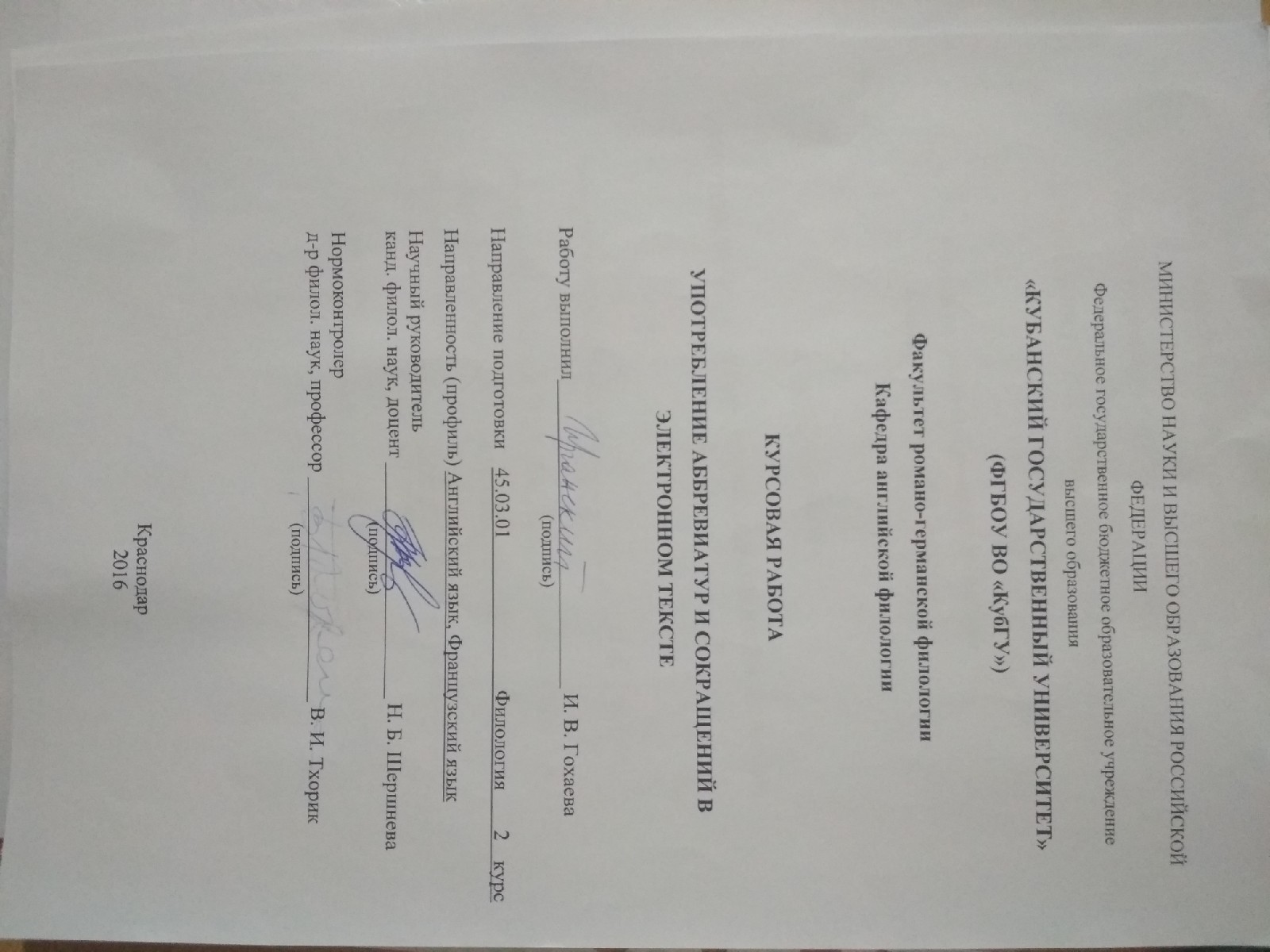 СОДЕРЖАНИЕ	2ВВЕДЕНИЕ	31.	Текст как объект лингвистических исследований	51.1.	Типы текстов и их отличительные характеристики	81.2.	Элетронный текст и его особенности	102.	Акронимы и сокращения как новый тип слов	122.1.	Способы образования акронимов	142.2.	Способы образования сокращений	162.3.    Роль акронимов и сокращений в электронном тексте…………………………………………………………………………..183.	Анализ употребления акронимов и сокращений в электронном тексте	203.1.	Анализ употребления акронимов	213.2.	Анализ употребления сокращений	22ЗАКЛЮЧЕНИЕ	25СПИСОК ИСПОЛЬЗОВАННЫХ ИСТОЧНИКОВ	27 ПРИЛОЖЕНИЕ.……………………………………………………….………... 30